С наилучшей в мире точностью измерены вероятности распадов J/ψ→π +π  -π 0  и   J/ψ→ρπ  в эксперименте КЕДР на коллайдере ВЭПП-4МИнститут ядерной физики им. Г.И. Будкера СО РАНАвторы: участники коллаборации КЕДР.	В эксперименте КЕДР на коллайдере ВЭПП-4М выполнен анализ распада  J/ψ-мезона на три π-мезона, с наилучшей в мире точностью измерены величины вероятностей процессов J/ψ→π+π -π0  и   J/ψ→ρπ.  Получены следующие результаты:B(J/ψ→π+π -π0 )=(1.878 ± 0.013 ± 0.051)%, B (J/ψ→ ρπ )=  (2.072 ±   0.017 ± 0.062)% Вероятность распада  J/ψ-мезона на три π-мезона имеет наибольшую величину среди всех адронных распадов J/ψ-резонанса, при этом основной вклад в данный процесс определяется распадом J/ψ→ρπ с последующим распадом ρ-мезона на два π-мезона. Процесс трёхпионного распада J/ψ-мезона исследован во многих экспериментах, однако до настоящего времени полученные результаты носят достаточно противоречивый характер и требуется дальнейшая работа по изучению столь интересного процесса. Сложность анализа связана с необходимостью учёта интерференции основной ρπ-моды распада с модами, содержащими с более высокие ρ-резонансы, а также с аккуратной оценкой систематических неопределённостей результата.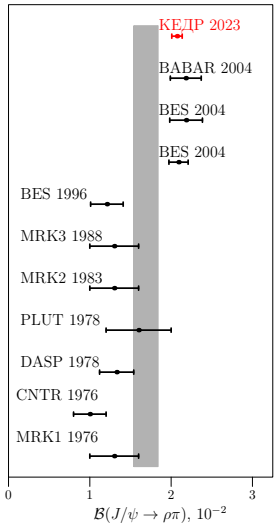 В ходе работы предложен  метод анализа событий, соответствующих модам распада J/ψ→ρ0π0, J/ψ→ρ+π-  и J/ψ→ρ-π+, основанный на рассмотрении углов разлёта конечных пар    π-мезонов. Метод является альтернативой двумерной подгонки диаграмм Далица. Данный подход позволяет эффективно провести отбор событий как нейтральной, так и зарядово-сопряжённых мод распада J/ψ→ρπ. Применение метода для анализа подобных трёхчастичных распадов в ряде случаев  позволит упростить анализ и уточнить современные результаты. 	Результаты эксперимента важны для понимания процессов адронизации в распадах чармония и построения более точной модели кваркониевых резонансов. На рисунке представлены результаты по измерению величины вероятности распада J/ψ → ρπ.   	Публикации: 	1. V.V. Anashin et al. [KEDR  Collab.], Measurement of the branching fraction of J/ψ → ρπ at KEDR. JHEP 06 (2023) 196, [arXiv:2211.13520].	2. K.Yu. Todyshev,  On the question of the analysis of J/ψ → ρπ → π+ π – π0. LHEP-329 (2022), [arXiv:2208.13517].